ΔΕΛΤΙΟ ΤΥΠΟΥΘΕΜΑ :  Ενημέρωση και οδηγίες για πολύ υψηλό κίνδυνο πυρκαγιάς στην Π.Ε. Φθιώτιδας - λήψη μέτρου απαγόρευσης κυκλοφορίας στις περιοχές του Δασαρχείου Λαμίας και Δασαρχείου Αταλάντης  και λήψη προληπτικών μέτρων αυτοπροστασίας των πολιτών.Σύμφωνα με τον χάρτη πρόβλεψης κινδύνου πυρκαγιάς που εκδόθηκε την Τρίτη 9/7/2019 και ισχύει για την Τετάρτη 10/7/2019  προβλέπεται πολύ υψηλός κίνδυνος πυρκαγιάς (κατηγορία 4) για την περιοχή αρμοδιότητας του Δασαρχείου Λαμίας και Αταλάντης. Σε εφαρμογή της υπ. αριθμ. 143051/611 της 25/6/2019 (ΑΔΑ: Ψ81Κ7ΛΗ-4Ψ6) απόφασης του Αντιπεριφερειάρχη ΠΕ Φθιώτιδας θα ισχύει το μέτρο της απαγόρευσης της κυκλοφορίας οχημάτων και παραμονής εκδρομέων σε όλες τις δασικές περιοχές και στα περιαστικά δάση αρμοδιότητας των Δασαρχείων Λαμίας και Αταλάντης  από την 12η βραδινή της 9/7/2019 έως την 12η βραδινή της    10/7/2019.Στην απαγόρευση δεν  συμπεριλαμβάνεται η κυκλοφορία εντός των ασφαλτοστρωμένων επαρχιακών οδών (πλην της εξαίρεσης που αναφέρεται παρακάτω), των οδών εντός των κατοικημένων τόπων, των αγροτικών οδών, που συνδέουν καλλιεργήσιμες εκτάσεις πλησίον των κατοικημένων τόπων, καθώς και των δρόμων που επικοινωνούν με παραλίες. Από την απαγόρευση εξαιρούνται οι κατά τόπους αγροκτηνοτρόφοι, διαμένοντες στις περιοχές αυτές, δασεργάτες, μελισσοκόμοι, προσωπικό εργοταξίων και εργοληπτικών εταιρειών, που εκτελούν έργα ή εργασίες κατόπιν αδείας των αρμοδίων δασαρχείων.    Οι παραπάνω εξαιρέσεις δεν ισχύουν για τους μη έχοντες εντοπιότητα (παραθεριστές, εκδρομείς, κλπ). Ο Αντιπεριφερειάρχης της Π.Ε. Φθιώτιδας και οι Υπηρεσίες που εμπλέκονται σε έργα και δράσεις για την αντιμετώπιση κινδύνων από την εκδήλωση δασικών πυρκαγιών   έχουν τεθεί  σε κατάσταση ετοιμότητας βάσει του σχεδιασμού τους, προκειμένου να αντιμετωπιστούν πιθανά προβλήματα που θα δημιουργηθούν από την εκδήλωση τους..Το Τμήμα Πολιτικής Προστασίας Π.Ε. Φθιώτιδας (p.zois@pste.gov.gr) έχει ενημερώσει όλες τις εμπλεκόμενες Υπηρεσίες,  τους Δήμους και  τις Εθελοντικές Οργανώσεις και έχει ενεργοποιήσει τα μνημόνια συνεργασίας με ιδιώτες,  ώστε να βρίσκονται σε κατάσταση αυξημένης ετοιμότητας.Οι Δήμοι της ΠΕ Φθιώτιδας να θέσουν το προσωπικό και τα μέσα που διαθέτουν σε υψηλή ετοιμότητα και να λάβουν τα μέτρα σύμφωνα με το σχεδιασμό τους και τις αρμοδιότητές τους , όπως ορίζονται στο υπ. αριθμ.   3752 / 25 - 05 - 2018 έγγραφο της Γενικής Γραμματείας Πολιτικής Προστασίας (Διεύθυνση Σχεδιασμού και Αντιμετώπισης Εκτάκτων Αναγκών) με ΑΔΑ: ΩΞΧΦ465ΧΘ7-ΣΚΗ και θέμα  “Σχεδιασμός και δράσεις πολιτικής προστασίας για την αντιμετώπιση κινδύνων λόγω δασικών πυρκαγιών”.Καλούμαι τους  πολίτες να λάβουν τα παρακάτω μέτρα αυτοπροστασίας για την ελαχιστοποίηση των κινδύνων που ενδεχομένως να προκύψουν : Ακολουθούμε βασικές οδηγίες, ώστε να μην προκαλέσουμε ή εάν αντιληφθούμε μια πυρκαγιά. Συγκεκριμένα:A. ΑΝ ΒΡΙΣΚΟΜΑΣΤΕ ΣΤΗΝ ΥΠΑΙΘΡΟ:
- Δεν καίμε σκουπίδια ή ξερά χόρτα και κλαδιά κατά τους θερινούς μήνες
- Δεν ανάβουμε υπαίθριες ψησταριές στα δάση ή σε χώρους που υπάρχουν ξερά χόρτα το καλοκαίρι
- Αποφεύγουμε εργασίες που ενδέχεται να προκαλέσουν πυρκαγιά (π.χ. ηλεκτροκολλήσεις, χρήση τροχού ή άλλου εργαλείου που δημιουργεί σπινθήρες)
- Δεν πετάμε αναμμένα τσιγάρα
- Δεν αφήνουμε τα σκουπίδια στο δάσος, καθώς υπάρχει κίνδυνος ανάφλεξης
- Σεβόμαστε τα απαγορευτικά πρόσβασης σε περιόδους υψηλού κίνδυνουΒ. ΑΝ ΤΟ ΣΠΙΤΙ ΜΑΣ ΒΡΙΣΚΕΤΑΙ ΜΕΣΑ Ή ΚΟΝΤΑ ΣΕ ΔΑΣΟΣ:
- Δημιουργούμε μια αντιπυρική ζώνη γύρω από το σπίτι, καθαρίζοντας σε ακτίνα τουλάχιστον 10 μέτρων τα ξερά χόρτα και φύλλα, τις πευκοβελόνες και τα κλαδιά
- Κλαδεύουμε τα δένδρα μέχρι το ύψος των 3 μέτρων, ανάλογα με την ηλικία και την κατάστασή τους
- Απομακρύνουμε τα ξερά κλαδιά από τα δένδρα και τους θάμνους
- Δεν αφήνουμε τα κλαδιά των δένδρων να ακουμπούν στους τοίχους, τη στέγη και τα μπαλκόνια του σπιτιού – Τα κλαδεύουμε, αφήνοντας απόσταση τουλάχιστον 5 μέτρων από το σπΑραιώνουμε τη δενδρώδη βλάστηση έτσι ώστε τα κλαδιά του ενός δένδρου να απέχουν τουλάχιστον 3 μέτρα από τα κλαδιά του άλλου
- Δεν τοποθετούμε πλαστικές υδρορροές ή σωλήνες στους τοίχους του σπιτιού
- Δεν τοποθετούμε παραθυρόφυλλα από εύφλεκτα υλικά στα παράθυρα και τις μπαλκονόπορτες
- Φροντίζουμε ώστε τα καλύμματα στις καμινάδες και τους αεραγωγούς του σπιτιού να είναι από άφλεκτο υλικό, ώστε να μην διεισδύσουν σπίθες
- Δεν αποθηκεύουμε εύφλεκτα αντικείμενα κοντά στο σπίτι
- Τοποθετούμε τα καυσόξυλα σε κλειστούς και προφυλαγμένους χώρους
- Δεν κατασκευάζουμε ακάλυπτες δεξαμενές καυσίμου κοντά στο σπίτι
- Προμηθευόμαστε τους κατάλληλους πυροσβεστήρες και φροντίζουμε για τη συντήρησή τους
- Εξοπλιζόμαστε με σωλήνα ποτίσματος, μήκους ανάλογου της περιοχής που θέλουμε να προστατεύσουμε
- Εξοπλιζόμαστε με μια δεξαμενή νερού, μια απλή αντλία που λειτουργεί χωρίς ηλεκτρικό ρεύμα και ένα σωλήνα νερούΓ. ΜΟΛΙΣ ΑΝΤΙΛΗΦΘΟΥΜΕ ΜΙΑ ΠΥΡΚΑΓΙΑ:
Τηλεφωνούμε ΑΜΕΣΩΣ στην Πυροσβεστική Υπηρεσία (τηλ.199) και δίνουμε σαφείς πληροφορίες για:
- την τοποθεσία και το ακριβές σημείο που βρισκόμαστε,
- την τοποθεσία, το ακριβές σημείο και την κατεύθυνση της πυρκαγιάς και
- το είδος της βλάστησης που καίγεται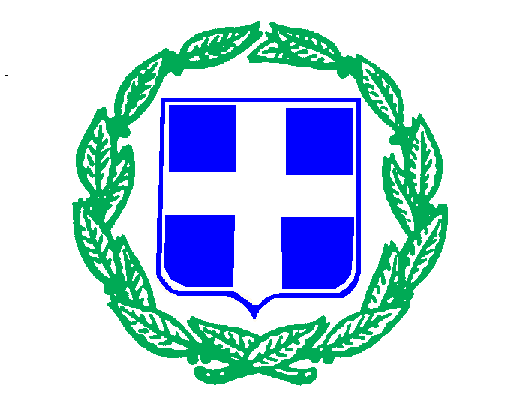 ΕΛΛΗΝΙΚΗ ΔΗΜΟΚΡΑΤΙΑΠΕΡΙΦΕΡΕΙΑ ΣΤΕΡΕΑΣ ΕΛΛΑΔΑΣΑΥΤΟΤΕΛΗΣ Δ/ΝΣΗ ΠΟΛΙΤΙΚΗΣ ΠΡΟΣΤΑΣΙΑΣΤΜΗΜΑ ΠΟΛΙΤΙΚΗΣ ΠΡΟΣΤΑΣΙΑΣΠ.Ε. ΦΘΙΩΤΙΔΑΣΕΛΛΗΝΙΚΗ ΔΗΜΟΚΡΑΤΙΑΠΕΡΙΦΕΡΕΙΑ ΣΤΕΡΕΑΣ ΕΛΛΑΔΑΣΑΥΤΟΤΕΛΗΣ Δ/ΝΣΗ ΠΟΛΙΤΙΚΗΣ ΠΡΟΣΤΑΣΙΑΣΤΜΗΜΑ ΠΟΛΙΤΙΚΗΣ ΠΡΟΣΤΑΣΙΑΣΠ.Ε. ΦΘΙΩΤΙΔΑΣΛαμία    9/7/2019      Ταχ.Δνση     :  Πλ. Ελευθερίας 13      Ταχ.Κώδικας:  351 31  ΛΑΜΙΑ      Αρ.τηλεφ.     :   22313-51292       Αρ.FAX        :   22310-51489       E-mail            : p.zois@pste.gov.grΠΡΟΣ  :  Μ.Μ.Ε.